Publicado en  el 25/01/2016 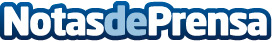 El Kia Optima se presenta como coche oficial de Madrid Fusión 2016Datos de contacto:Nota de prensa publicada en: https://www.notasdeprensa.es/el-kia-optima-se-presenta-como-coche-oficial Categorias: Gastronomía Automovilismo Madrid Restauración Industria Automotriz http://www.notasdeprensa.es